GINGERSNAPS Ingredients:300 ml all purpose flour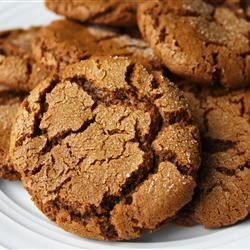 2 ml baking soda3 ml ground ginger2 ml ground cinnamon1 ml ground cloves125 ml packed brown sugar90 ml margarine (melted)30 ml molasses½ egg20 ml granulated sugarMethod: 
1. Preheat oven to 350º F2. In a large bowl sift together 150 ml flour, baking soda and spices. Whisk in brown sugar.3. In a small bowl combine egg, molasses, melted margarine. Mix well.4. Add to liquid mixture to flour mixture and mix well. Stir in remaining 150 ml flour until combined.5. Roll tablespoons size of dough into balls. In a small bowl, roll balls in granulated sugar to coat.6. Arrange dough balls about 5 cm apart on baking sheet.7. Bake for 8-10 minutes in middle of oven (or until flattened and a shade darker). Cookies will puff slightly and then collapse slightly, and tops will be covered with little cracks.8. Cool cookies on baking sheets 2 minutes and transfer to cooling racks to cool completely. 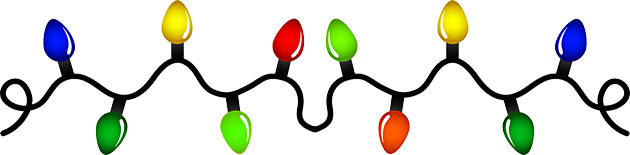 